Broj:	02-04-60/24Prača:	24.04.2024. godineNa osnovu člana 24. Statuta Općine Pale (“Službene novine Bosansko-podrinjskog kantona Goražde”, broj: 19/07, 11/08 i 6/13) i člana 83. Poslovnika Općinskog vijeća Općine Pale (“Službene novine Bosansko-podrinjskog kantona Goražde”, broj: 5/22) Općinsko vijeće  Pale na svojoj XLII redovnoj sjednici održanoj dana 24.04.2024. godine,  d o n o s iZAKLJUČAKO USVAJANJU IZVJEŠTAJA O OPĆINSKE SLUŽBE ZA CIVILNU ZAŠTITU, INFRASTRUKTURU, RAZVOJNO PLANIRANJE I UPRAVLJANJE, OKOLIŠ DRUŠTVENE, DJELATNOSTI I MJESNE ZAJEDNICE U 2023. GODINIOvim Zaključkom Općinsko vijeće Pale, usvaja Izvještaja o radu Općinske službe za civilnu zaštitu, infrastrukturu, razvojno planiranje i upravljanje, okoliš društvene, djelatnosti i mjesne zajednice u 2023. godini, br:05-04-84/24 od 19.03.2024. godine.Ovaj Zaključak stupa na snagu danom donošenja a naknadno će biti objavljen u Službenim novinama Bosansko-podrinjskog kantona Goražde.PREDSJEDAVAJUĆIMr.sc. Senad Mutapčić, dipl. ing. maš.Dostavljeno:Bosna i HercegovinaFederacija Bosne i HercegovineBosansko-podrinjski kanton GoraždeOpćina PaleOpćinsko vijeće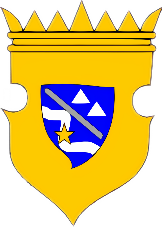 Bosnia and HerzegovinaFederation of Bosnia and HerzegovinaBosnian-Podrinje Canton of GoraždeMunicipality of PaleMunicipal Council